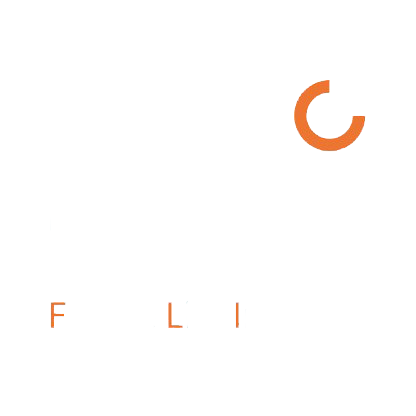 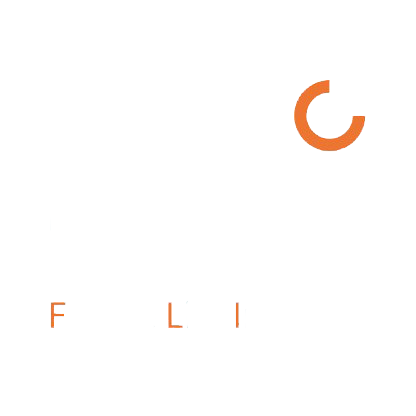 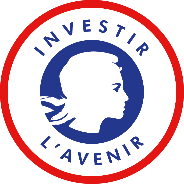 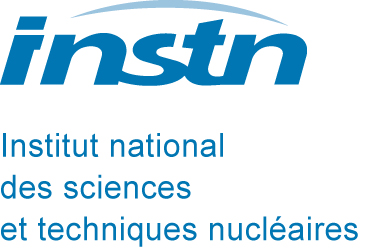 Date :	Informations sur le.la demandeur.seNom : Prénom : Email : Statut : master2doctorant.epost-doctorant.estatutaireLaboratoire d’appartenance :Directeur.trice d’Unité :Type d’événement pour lequel le soutien financier est demandé :    Congrès/workshop/séminaire    FormationType d’événement pour lequel le soutien financier est demandé :    Congrès/workshop/séminaire    FormationInformations générales sur l’événementInformations générales sur l’événementTitre : Dates :Lieu :Communication acceptée : oui – non – NATitre : Dates :Lieu :Communication acceptée : oui – non – NADemande de frais à prendre en chargeDemande de frais à prendre en chargeFrais de transport (estimation): Frais d’hébergement (estimation) : Frais d’inscription :Frais de transport (estimation): Frais d’hébergement (estimation) : Frais d’inscription :Avis motivé du directeur de laboratoire ou du responsable d’équipeAvis motivé du directeur de laboratoire ou du responsable d’équipe